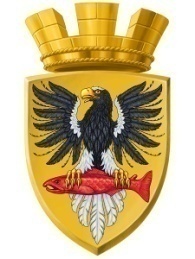 Р О С С И Й С К А Я   Ф Е Д Е Р А Ц И Я        КАМЧАТСКИЙ КРАЙ     П О С Т А Н О В Л Е Н И Е        АДМИНИСТРАЦИИ ЕЛИЗОВСКОГО ГОРОДСКОГО ПОСЕЛЕНИЯ от  06.02.2019	    	                           № 127-пг. ЕлизовоРуководствуясь Федеральным законом от 06.10.2003 №131-ФЗ «Об общих принципах организации местного самоуправления в РФ», Уставом Елизовского городского поселения, в целях приведения Порядка производства земляных работ на территории Елизовского городского поселения в соответствие с требованиями действующего законодательства Российской Федерации      ПОСТАНОВЛЯЮ:Внести в Порядок производства земляных работ на территории Елизовского городского поселения, утвержденный постановлением администрации Елизовского городского поселения от 25.06.2018 № 762-п следующие изменения:пункт 3.3. раздела 3 дополнить  подпунктами следующего содержания:       «3.3.1. Рабочая комиссия по согласованию производства земляных работ организуется один раз в две недели в Управлении архитектуры, о чем  владельцы коммуникационных (инженерных) сетей извещаются не позднее, чем за три рабочих дня до начала ее проведения посредством направления факсограммы, либо с использованием иных видов связи, в том числе почтовой.        3.3.2. Разрешение на производство земляных работ оформляется в случае согласования участка производства работ всеми владельцами коммуникационных (инженерных) сетей без исключения.».Муниципальному казенному учреждению «Служба по обеспечению деятельности администрации Елизовского городского поселения» опубликовать (обнародовать) настоящее постановление                          в средствах массовой информации и разместить в информационно-телекоммуникационной сети «Интернет» и на официальном сайте администрации Елизовского городского поселения.Настоящее постановление вступает в силу после его официального опубликования (обнародования).Контроль за исполнением настоящего постановления возложить на руководителя Управления архитектуры и градостроительства администрации Елизовского городского поселения.Глава администрацииЕлизовского городского поселения                                               Д.Б. ЩипицынО внесении изменений в постановление администрации Елизовского городского поселения от 25.06.2018 № 762-п «Об утверждении Порядка производства земляных работ на территории Елизовского городского поселения»